PENGGUNAAN MODEL PEMBELAJARAN KOOPERATIF TIPETWO STAY TWO STRAY (TSTS) UNTUK MENINGKATKANKEMAMPUAN KOMUNIKASI MATEMATIKA SISWAKELAS VII SMP NEGERI 15 MEDANT.A 2018/2019SKRIPSIOleh :PRATIWI SHAVILANPM: 141114182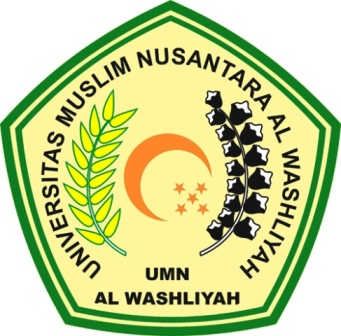 FAKULTAS KEGURUAN DAN ILMU PENDIDIKANUNIVERSITAS MUSLIM NUSANTARA AL-WASHLIYAHMEDAN2019PENGGUNAAN MODEL PEMBELAJARAN KOOPERATIF TIPETWO STAY TWO STRAY (TSTS) UNTUK MENINGKATKANKEMAMPUAN KOMUNIKASI MATEMATIKA SISWAKELAS VII SMP NEGERI 15 MEDANT.A 2018/2019SKRIPSIDiajukan Untuk Melengkapi Tugas-Tugas dan Sebagai Syarat-syarat UntukMencapai Gelar Sarjana Pendidikan pada Jurusan Pendidikan Matematikadan Ilmu Pengetahuan Alam Program Studi Pendidikan MatematikaOleh :PRATIWI SHAVILANPM. 141114182FAKULTAS KEGURUAN DAN ILMU PENDIDIKANUNIVERSITAS MUSLIM NUSANTARA AL-WASHLIYAHMEDAN2019